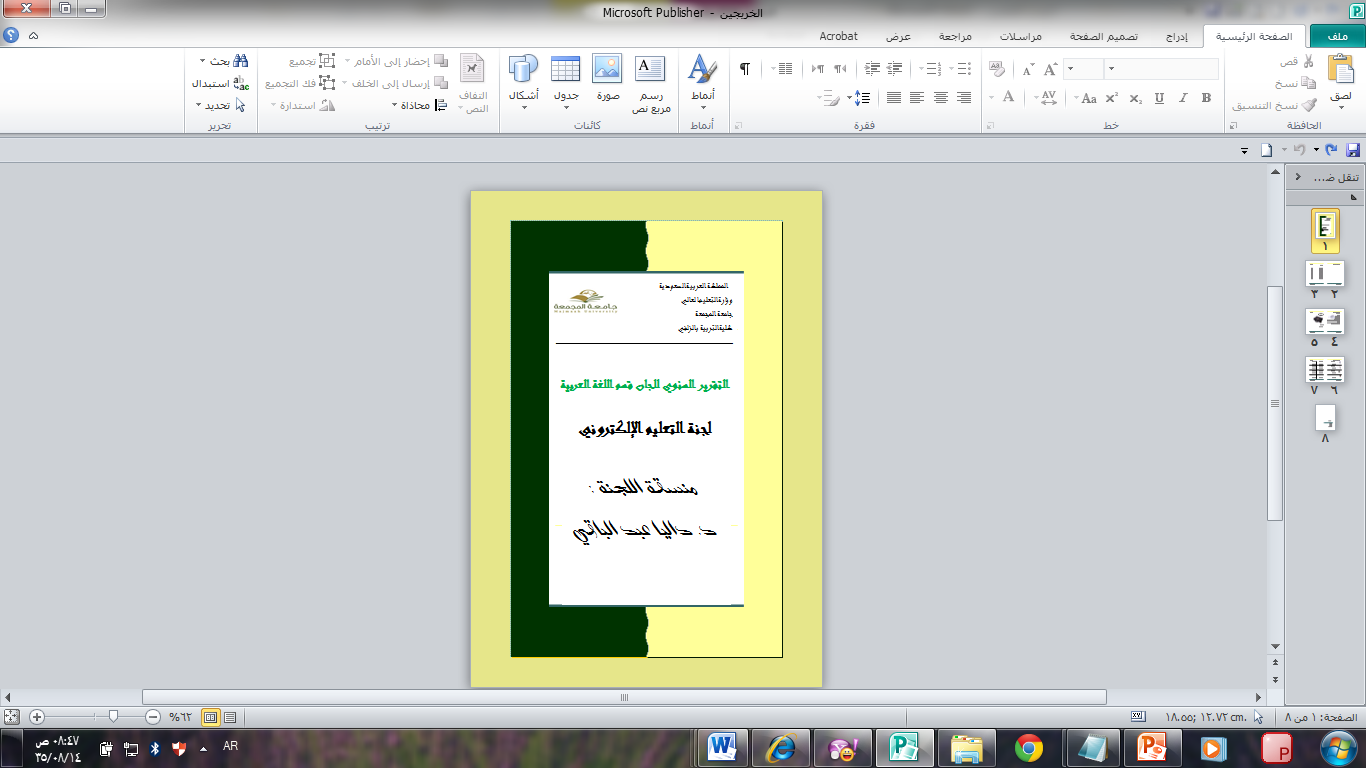 الهيكل التنظيمي للجنة :الهيكل التنظيمي للجنة :الهيكل التنظيمي للجنة :الهيكل التنظيمي للجنة :الهيكل التنظيمي للجنة :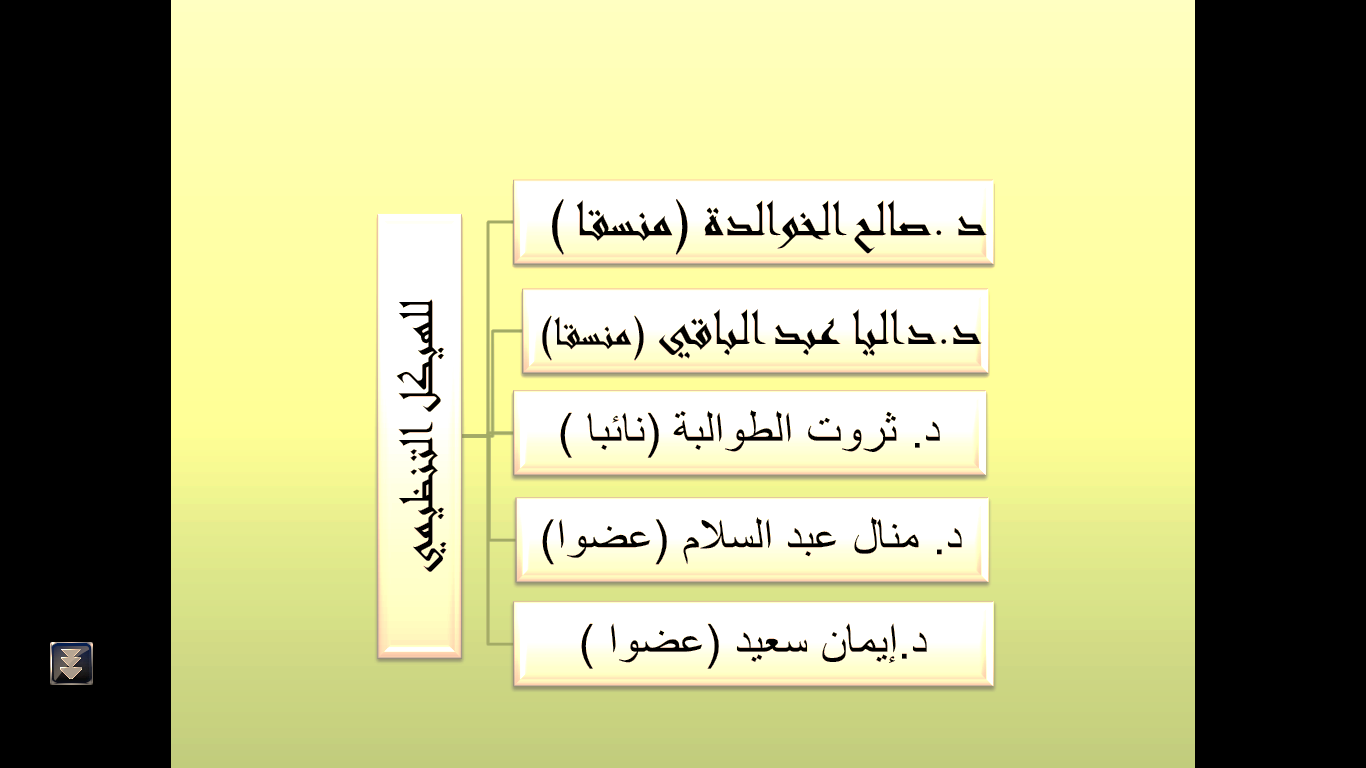    الرؤية:   الرؤية:   الرؤية:   الرؤية:   الرؤية:تطوير ورفع كفاءة العملية التعليمية في كلية التربية والجامعة باستخدام جميع الوسائل التكنولوجية المتاحة بالجامعة.تطوير ورفع كفاءة العملية التعليمية في كلية التربية والجامعة باستخدام جميع الوسائل التكنولوجية المتاحة بالجامعة.تطوير ورفع كفاءة العملية التعليمية في كلية التربية والجامعة باستخدام جميع الوسائل التكنولوجية المتاحة بالجامعة.تطوير ورفع كفاءة العملية التعليمية في كلية التربية والجامعة باستخدام جميع الوسائل التكنولوجية المتاحة بالجامعة.تطوير ورفع كفاءة العملية التعليمية في كلية التربية والجامعة باستخدام جميع الوسائل التكنولوجية المتاحة بالجامعة.الرسالة :الرسالة :الرسالة :الرسالة :الرسالة :1/ تعزيز قدرة الطلاب والسادة أعضاء هيئة التدريس على التعامل مع التقنيات التكنولوجية الحدثية وتوظيفها في إطار العملية التعليمية.2/ تحويل المقرارات الدراسية من أنماطها التقليدية إلى النمط الإلكتروني.1/ تعزيز قدرة الطلاب والسادة أعضاء هيئة التدريس على التعامل مع التقنيات التكنولوجية الحدثية وتوظيفها في إطار العملية التعليمية.2/ تحويل المقرارات الدراسية من أنماطها التقليدية إلى النمط الإلكتروني.1/ تعزيز قدرة الطلاب والسادة أعضاء هيئة التدريس على التعامل مع التقنيات التكنولوجية الحدثية وتوظيفها في إطار العملية التعليمية.2/ تحويل المقرارات الدراسية من أنماطها التقليدية إلى النمط الإلكتروني.1/ تعزيز قدرة الطلاب والسادة أعضاء هيئة التدريس على التعامل مع التقنيات التكنولوجية الحدثية وتوظيفها في إطار العملية التعليمية.2/ تحويل المقرارات الدراسية من أنماطها التقليدية إلى النمط الإلكتروني.1/ تعزيز قدرة الطلاب والسادة أعضاء هيئة التدريس على التعامل مع التقنيات التكنولوجية الحدثية وتوظيفها في إطار العملية التعليمية.2/ تحويل المقرارات الدراسية من أنماطها التقليدية إلى النمط الإلكتروني.الأهداف :الأهداف :الأهداف :الأهداف :الأهداف :نشر ثقافة التعليم الإلكتروني.مساعدة أعضاء هيئة التدريس على إنتاج وتحويل مقرارتهم المعدة بصورة تلقائية إلى مقرارت إلكترونية.تقديم دورات وورش عمل لأعضاء هيئة التدريس والهيئة المعاونة في الكلية وذلك لخدمة التعليم الإلكتروني وتطويره في الجامعة.الإشراف على موقع الكلية وتحديثه على الإنترنت .مساعدة أعضاء هيئة التدريس في كل ما يمكن القيام به إلكترونيا .تهيئة مجتمع الجامعة  للتعامل مع المقرارات الإلكترونية .توفير الدراسات والأبحاث والنصائح والتوصيات الخاصة بخيارات التعليم .إنشاء حافظات إلكترونية تقوم بتجميع منظم من المعلومات الرقمية.خدمة العملية التدرسية والبحثية في الجامعة.إدراة التعليم الإلكتروني على أكمل وجه والعمل على تصميم المساقات الإلكترونية وتطويرها بالأقسام المختلفة في الجامعة.نشر ثقافة التعليم الإلكتروني.مساعدة أعضاء هيئة التدريس على إنتاج وتحويل مقرارتهم المعدة بصورة تلقائية إلى مقرارت إلكترونية.تقديم دورات وورش عمل لأعضاء هيئة التدريس والهيئة المعاونة في الكلية وذلك لخدمة التعليم الإلكتروني وتطويره في الجامعة.الإشراف على موقع الكلية وتحديثه على الإنترنت .مساعدة أعضاء هيئة التدريس في كل ما يمكن القيام به إلكترونيا .تهيئة مجتمع الجامعة  للتعامل مع المقرارات الإلكترونية .توفير الدراسات والأبحاث والنصائح والتوصيات الخاصة بخيارات التعليم .إنشاء حافظات إلكترونية تقوم بتجميع منظم من المعلومات الرقمية.خدمة العملية التدرسية والبحثية في الجامعة.إدراة التعليم الإلكتروني على أكمل وجه والعمل على تصميم المساقات الإلكترونية وتطويرها بالأقسام المختلفة في الجامعة.نشر ثقافة التعليم الإلكتروني.مساعدة أعضاء هيئة التدريس على إنتاج وتحويل مقرارتهم المعدة بصورة تلقائية إلى مقرارت إلكترونية.تقديم دورات وورش عمل لأعضاء هيئة التدريس والهيئة المعاونة في الكلية وذلك لخدمة التعليم الإلكتروني وتطويره في الجامعة.الإشراف على موقع الكلية وتحديثه على الإنترنت .مساعدة أعضاء هيئة التدريس في كل ما يمكن القيام به إلكترونيا .تهيئة مجتمع الجامعة  للتعامل مع المقرارات الإلكترونية .توفير الدراسات والأبحاث والنصائح والتوصيات الخاصة بخيارات التعليم .إنشاء حافظات إلكترونية تقوم بتجميع منظم من المعلومات الرقمية.خدمة العملية التدرسية والبحثية في الجامعة.إدراة التعليم الإلكتروني على أكمل وجه والعمل على تصميم المساقات الإلكترونية وتطويرها بالأقسام المختلفة في الجامعة.نشر ثقافة التعليم الإلكتروني.مساعدة أعضاء هيئة التدريس على إنتاج وتحويل مقرارتهم المعدة بصورة تلقائية إلى مقرارت إلكترونية.تقديم دورات وورش عمل لأعضاء هيئة التدريس والهيئة المعاونة في الكلية وذلك لخدمة التعليم الإلكتروني وتطويره في الجامعة.الإشراف على موقع الكلية وتحديثه على الإنترنت .مساعدة أعضاء هيئة التدريس في كل ما يمكن القيام به إلكترونيا .تهيئة مجتمع الجامعة  للتعامل مع المقرارات الإلكترونية .توفير الدراسات والأبحاث والنصائح والتوصيات الخاصة بخيارات التعليم .إنشاء حافظات إلكترونية تقوم بتجميع منظم من المعلومات الرقمية.خدمة العملية التدرسية والبحثية في الجامعة.إدراة التعليم الإلكتروني على أكمل وجه والعمل على تصميم المساقات الإلكترونية وتطويرها بالأقسام المختلفة في الجامعة.نشر ثقافة التعليم الإلكتروني.مساعدة أعضاء هيئة التدريس على إنتاج وتحويل مقرارتهم المعدة بصورة تلقائية إلى مقرارت إلكترونية.تقديم دورات وورش عمل لأعضاء هيئة التدريس والهيئة المعاونة في الكلية وذلك لخدمة التعليم الإلكتروني وتطويره في الجامعة.الإشراف على موقع الكلية وتحديثه على الإنترنت .مساعدة أعضاء هيئة التدريس في كل ما يمكن القيام به إلكترونيا .تهيئة مجتمع الجامعة  للتعامل مع المقرارات الإلكترونية .توفير الدراسات والأبحاث والنصائح والتوصيات الخاصة بخيارات التعليم .إنشاء حافظات إلكترونية تقوم بتجميع منظم من المعلومات الرقمية.خدمة العملية التدرسية والبحثية في الجامعة.إدراة التعليم الإلكتروني على أكمل وجه والعمل على تصميم المساقات الإلكترونية وتطويرها بالأقسام المختلفة في الجامعة.التطلعات المستقبلية :التطلعات المستقبلية :التطلعات المستقبلية :التطلعات المستقبلية :التطلعات المستقبلية :إعداد خريج عالي الجودة مدعم بالتكنولوجيا للتواصل مع متطلبات العصر .التوسع في برنامج التعليم عن بعد والدراسات العليا.تنمية وتطبيق نظام تعليمي تكنولوجي ذاتي من خلال توفير تعليم إلكتروني متميز حسب معايير الجودة العالمية.إعداد خريج عالي الجودة مدعم بالتكنولوجيا للتواصل مع متطلبات العصر .التوسع في برنامج التعليم عن بعد والدراسات العليا.تنمية وتطبيق نظام تعليمي تكنولوجي ذاتي من خلال توفير تعليم إلكتروني متميز حسب معايير الجودة العالمية.إعداد خريج عالي الجودة مدعم بالتكنولوجيا للتواصل مع متطلبات العصر .التوسع في برنامج التعليم عن بعد والدراسات العليا.تنمية وتطبيق نظام تعليمي تكنولوجي ذاتي من خلال توفير تعليم إلكتروني متميز حسب معايير الجودة العالمية.إعداد خريج عالي الجودة مدعم بالتكنولوجيا للتواصل مع متطلبات العصر .التوسع في برنامج التعليم عن بعد والدراسات العليا.تنمية وتطبيق نظام تعليمي تكنولوجي ذاتي من خلال توفير تعليم إلكتروني متميز حسب معايير الجودة العالمية.إعداد خريج عالي الجودة مدعم بالتكنولوجيا للتواصل مع متطلبات العصر .التوسع في برنامج التعليم عن بعد والدراسات العليا.تنمية وتطبيق نظام تعليمي تكنولوجي ذاتي من خلال توفير تعليم إلكتروني متميز حسب معايير الجودة العالمية.أنشطة اللجنة وفعالياتها :أنشطة اللجنة وفعالياتها :أنشطة اللجنة وفعالياتها :أنشطة اللجنة وفعالياتها :أنشطة اللجنة وفعالياتها :النشاط التاريخالصور دورة(D2L)16\4—29\51435هـ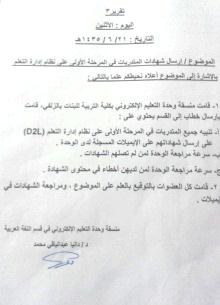 دورة (D2L)16\4—29\51435هـدورة(D2L)16\4—29\51435هـ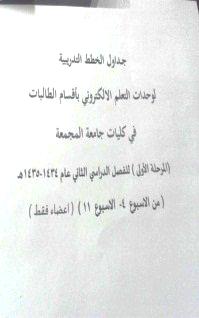 دورة (D2L)16\4—29\51435هـ